PestprotocolSBO de Windroos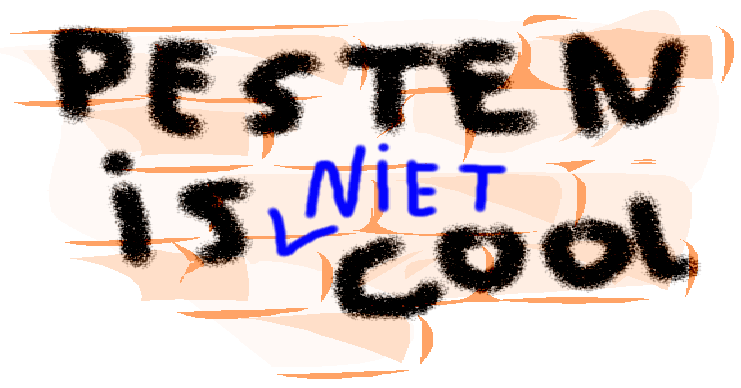 Inleiding Op SBO de Windroos hechten wij grote waarde aan een goed pedagogisch klimaat. Aan een goede sfeer wordt iedere dag gewerkt, want goed met jezelf en de anderen omgaan, gebeurt niet bij iedereen vanzelf. Veel leerlingen hebben hierbij extra ondersteuning nodig. Wij vinden de sfeer waarin een kind moet opgroeien van groot belang. Wij willen de leerlingen zoveel mogelijk veiligheid, structuur en duidelijkheid bieden. Pas als een kind zich veilig voelt, kan het zich ontwikkelen. Vanuit onze SEO methode ‘De Vreedzame School’ dragen wij een aantal belangrijke afspraken uit ten opzichte van het pedagogisch klimaat. Kinderen, leerkracht, ander personeel en ouders leren wat nodig is om conflicten op een positieve manier op te lossen. Het programma leert alle betrokken mensen in de school om op een positieve manier met elkaar om te gaan en het geeft alle betrokkenen meer verantwoordelijkheid voor de klas en voor de school. De onderwerpen die aan bod komen zijn gericht op saamhorigheid, het oplossen van conflicten, communicatie, gevoelens, mediatie en de verschillen tussen mensen. Met behulp van deze methode gaan wij regelmatig in gesprek met de leerlingen over het respectvol met elkaar omgaan. Ook zijn er vanuit deze methode schoolbrede regels waarvan iedereen op de hoogte is en die iedereen ook uitdraagt. Deze afspraken worden per groep vertaald naar het niveau van de kinderen in de verschillende groepen. We hopen dat vanuit het werken met deze methode een preventieve werking uitgaat, en spreken kinderen, die zich niet aan de gemaakte afspraken houden, daarop aan. Naast de lessen in de groep wordt er ook buiten de groep gewerkt aan sociale vaardigheden door middel van o.a. Kids skills, sociale vaardigheidstrainingen en dramatherapie. Dit behoort tot het vaste aanbod van de school.Plagen of pesten?Om een duidelijke definitie van pesten te geven, benoemen we eerst het verschil tussen plagen en pesten. Plagen is namelijk niet hetzelfde als pesten. De verschillen zou je zo kunnen aangeven.Een definitie van pesten op school luidt als volgt: “Pesten is het systematisch uitoefenen van psychische en/of fysieke mishandeling door een leerling of een groep leerlingen van één of meer klasgenoten, die niet (meer) in staat zijn zichzelf te verdedigen.’’ Met deze definitie is het verschil tussen pesten en plagen duidelijk aangegeven. Bij plagen is sprake van incidenten. Pesten echter gebeurt systematisch: een aantal keren per week, een keer per week of regelmatig.  Relatief nieuwe manieren van pesten zijn het digitaal en mobiel pesten. Kinderen of jongeren gebruiken dan het internet (bijvoorbeeld pesten via MSN) of pesten elkaar door vervelende berichten via de mobiele telefoon te sturen.Pesten komt helaas op iedere school voor. Het is een probleem dat wij onder ogen zien en op onze school ook serieus willen aanpakken.Daar zijn wel enkele voorwaarden aan verbonden:Pesten moet als probleem worden gezien door alle direct betrokken partijen:leerlingen (gepeste kinderen, pesters en de zwijgende groep), leerkrachten en de ouders/verzorgers (hierna genoemd: ouders). De school moet proberen pestproblemen te voorkomen. Los van het feit of pesten wel of niet aan de orde is, moet het onderwerp pesten met de kinderen bespreekbaar worden gemaakt, waarna met hen regels worden vastgesteld.Als pesten optreedt, moeten leerkrachten (in samenwerking met de ouders) dat kunnen signaleren en duidelijk stelling nemen.Wanneer pesten ondanks alle inspanningen toch weer de kop opsteekt, moet de school beschikken over een directe aanpak.Wanneer het probleem niet op de juiste wijze wordt aangepakt of de aanpak niet het gewenste resultaat oplevert dan zal er overlegd worden over een andere aanpak, eventueel met hulp van externe instanties. Ook kan er advies gevraagd worden aan de schoolmaatschappelijk werkster. Haar naam staat vermeld in de schoolgids. Doel van het pestprotocolDit pestprotocol heeft als doel om alle kinderen zich bij ons op school veilig te laten voelen, zodat zij zich optimaal kunnen ontwikkelen. Door elkaar te steunen en wederzijds respect te tonen stellen we alle kinderen in de gelegenheid om met veel plezier naar school te gaan! Leerkrachten en ouders uit de MR onderschrijven gezamenlijk dit pestprotocol.Het tijdig signaleren van pestgedragLeerkrachten zijn dagelijks in de groep en op het plein, alert op het gedrag dat een indicatie voor pestgedrag zou kunnen zijn. Met opmerkingen van leerlingen en ouders met betrekking tot mogelijk pestgedrag wordt adequaat omgegaan. Leerkrachten zijn alert op digitaal pesten en er wordt in de groepen besproken wat wel en niet kan op internet. Tweemaal per jaar wordt de SCOL (analyse van het sociaal-emotionele gedrag) ingevuld en worden er analyses gemaakt. Deze analyse kan voor de leerkracht aanleiding zijn om op individueel of op groepsniveau aandacht te besteden aan het voorkomen of oplossen van pestgedrag. Het omgaan met pestgedrag Indien er toch sprake is van pesten, gaan wij daar als school actief mee om. Wij gaan uit van de aanbevelingen uit de hieronder beschreven vijfsporen-aanpak. Deze is ontwikkeld door de landelijke organisaties voor ouders in het onderwijs. De vijfsporen-aanpak:De leraar – signaleren en aanpakkenLeraren hebben een sleutelrol in de aanpak van het pesten. Zij zijn als eerste verantwoordelijk voor de aanpak van het pesten. Het is belangrijk dat zij pesten vroegtijdig signaleren en effectief bestrijden. De leraren worden zo nodig ondersteund door de Intern Begeleider en schoolleiding. De signalen worden in de leerlingbespreking besproken, er worden handelingsafspraken over geformuleerd en het wordt in Esis gezet.Hulp aan de pesterEr wordt met de pester gesproken. Dit kan een probleemoplossend gesprek zijn (op zoek naar de oorzaak), om vervolgens de gevoeligheid voor wat hij met het slachtoffer uithaalt te vergroten. Daarna zullen er afspraken worden gepland en zal er een evaluatiemoment worden afgesproken. Afhankelijk van de ernst van het pestgedrag zullen ouders er direct bij worden betrokken. De begeleiding van de pester kan er als volgt uitzien:Praten: zoek naar de reden van het ruzie maken/pesten. (baas willen zijn, jaloezie, verveling, buitengesloten voelen);Laten zien wat het effect van zijn/haar gedrag is op de gepeste;Excuses aan laten bieden;Contact tussen ouders en school: elkaar informeren en overleggen. Inleven in het kind: wat is de oorzaak van het pesten? Handelingsafspraken worden genoteerd in ESIS. Er kan sprake zijn van: Een problematische thuissituatie;Voortdurend gevoel van anonimiteit;Voortdurend in een niet-passende rol worden gedrukt;Voortdurend met elkaar de competitie aangaan;Een voortdurende strijd om macht in de klas of in de buurt.Inschakelen hulp: schoolmaatschappelijk werkster, sociale vaardigheidstrainingen, jeugdgezondheidszorg, huisarts, GGD. Hulp aan het gepeste kindUiteraard heeft het slachtoffer ook hulp nodig. Kinderen die voortdurend worden gepest, kunnen op verschillende manieren reageren. De meeste kinderen worden passief en zitten er duidelijk mee. Een enkel kind gaat zelf uitdagen. Beide vormen van gedrag zijn een ‘reactie op uitstoting’ en heeft het kind zichzelf aangeleerd. Dit gedrag kan afgeleerd worden met bijvoorbeeld sociale vaardigheidstraining, zelfverdediging en kanjertraining. Zo leert het kind voor zichzelf op te komen en dat het er mag zijn. De begeleiding van het gepeste kind kan er verder zo uitzien:Medeleven tonen door te luisteren en te vragen;Nagaan hoe het kind reageert op het pesten, wat doet hij/zij voor, tijdens en na het pesten;Proberen het kind te leren hoe hij/zij kan reageren als het nog een keer gebeurd. (niet huilen of boos worden) Deze reactie met de leerling oefenen;Nagaan welke oplossing het kind zelf wil;Sterke kanten van het kind benadrukken;Praten met de ouders van het gepeste kind;Het is onverstandig het gepeste kind over te beschermen, door hem/haar naar school te brengen of continu binnen te laten in de pauzes. Hiermee plaats je het gepeste kind in een uitzonderingspositie waardoor het pesten zelfs erger kan worden. Hulp aan de zwijgende middengroepOm de zwijgende middengroep tot bondgenoot in de strijd tegen pesten te maken, zijn de volgende acties mogelijk;Pesten aan de orde stellen in de klas, bijvoorbeeld door het onderwerp ‘pesten’ regelmatig te laten terugkomen;Wanneer pesten wordt behandeld in de klas is het raadzaam geen pestsituatie uit de klas als uitgangspunt te nemen. Via een rollenspel verschillende situaties na spelen om te laten inzien hoe het voelt om te worden buitengesloten. Hulp aan de oudersIn de brochure ‘Pesten op school, hoe ga je er mee om?’ staan de volgende adviezen voor ouders:Ouders van gepeste kinderen:Houd de communicatie met uw kind open, blijf in gesprek met uw kind;Als pesten niet op school gebeurt, maar op straat, probeer contact op te nemen met de ouders van de pester(s) om het probleem bespreekbaar te maken;Pesten op school kunt u direct met de leerkracht bespreken;Door positieve stimulering kan het zelfrespect vergroot worden of weer terug komen;Stimuleer uw kind tot het doen van buitenschoolse activiteiten, zoals een sport.Ouders van pesters:Neem het probleem van uw kind serieus;Raak niet in paniek, elk kind loopt kans een pester te worden;Probeer achter de mogelijke oorzaak te komen;Maak uw kind gevoelig voor wat het anderen aandoet;Besteed extra aandacht aan uw kind;Corrigeer ongewenst gedrag en benoem het goede gedrag van uw kind;Maak uw kind duidelijk dat u achter de beslissing van school staat. Alle andere ouders:Neem de ouders van het gepeste kind serieus;Stimuleer uw kind om op een goede manier met andere kinderen om te gaan;Corrigeer uw kind bij ongewenst gedrag en benoem goed gedrag;Geef zelf het goede voorbeeld;Leer uw kind voor anderen op te komen;Leer uw kind voor zichzelf op te komen.StappenplanVooraf: Iedere melding van pestgedrag dient serieus genomen te worden en te worden geverifieerd. Op het moment dat een leerling, ouder of collega melding maakt van pestgedrag worden de volgende stappen ondernomen. Deze stappen zijn gericht om het pestgedrag zo snel mogelijk te laten stoppen.Stap 1: De leerkracht heeft een afzonderlijk gesprek met de leerling die pest en de leerling die gepest wordt. Aan de hand van zo concreet mogelijke voorvallen uit het recente verleden wordt een analyse gemaakt en de ernst van de situatie ingeschat. Indien wenselijk kan de leerkracht de ib-er op de hoogte stellen. Het team wordt ook op de hoogte gesteld, in verband met toezicht op het plein.Stap 2: De leerkracht heeft een gezamenlijk gesprek met de pester en de gepeste. Het probleem wordt duidelijk en helder geformuleerd. Er worden concrete afspraken gemaakt om het pestgedrag te stoppen. Als er meerdere kinderen bij betrokken zijn, zal de leerkracht klassikaal aandacht schenken aan het probleem. Er zal worden aangegeven dat het melden van pestgedrag geen klikken is. Binnen één week vindt de eerste evaluatie plaats. De leerkracht observeert nauwkeurig gedurende die week. Alle acties en afspraken dienen er op gericht te zijn om het pesten onmiddellijk te stoppen en het gedrag te veranderen. Stap 3: In geval dat de ouders melding hebben gedaan van pestgedrag wordt het teruggekoppeld naar ouders. De gemaakte afspraken worden met de ouders besproken. Na de eerste evaluatie zal weer contact worden opgenomen met de ouders. Als de leerkracht de situatie als ‘ernstig’ inschat en de ouders hebben geen melding gedaan, wordt er ook contact opgenomen met de ouders. Stap 4: Gesprek met de pester en de gepeste. (samen of afzonderlijk) Is het gelukt om de afspraken na te komen? Zo ja: afspraken handhaven en na een week opnieuw evalueren. Zo nee: analyse opstellen, waardoor is het mis gegaan? Leerkracht overlegt met ib-er, er wordt een handelingsplan opgesteld. Team en ouders worden op de hoogte gebracht. Stap 5: Na twee weken is er opnieuw een gesprek tussen leerkracht en leerlingen. Er wordt verslag uitgebracht aan de ib-er. Zijn de effecten positief, dan kan het langzaam afgebouwd worden. Zo niet, kan er een nieuw handelingsplan gemaakt worden en kan externe deskundigheid ingeschakeld worden. Bij aanhoudend pestgedrag kan de schoolbegeleidingsdienst, de schoolarts of de schoolmaatschappelijk werkster worden ingeschakeld. Stap 6: Deze stap is alleen nodig wanneer het pesten niet stopt. Er volgt een gesprek met alle ouders uit de groep over het pestprobleem. Dit is vooral belangrijk als er sprake is van een grote zwijgende groep onder de klasgenoten die niet op het pestgedrag durft te reageren. Dit gesprek wordt geleid door de ib-er of een lid van de directie. De leerkracht(en) van de groep zijn op die avond ook aanwezig. In het uiterste geval kunnen er nog twee stappen gezet worden:Een leerling (pester of gepeste) tijdelijk in een andere groep plaatsen of de pester schorsen voor maximaal vijf dagen. Hoe dit werkt staat beschreven in het verzuimbeleid. EvaluatieDit pestprotocol is door het team, de directie en de MR vastgesteld en wordt eerst na één jaar, daarna twee en daarna om de 4 jaar geëvalueerd. Op deze manier wordt het protocol geborgd en vastgelegd in het jaarplan.WebsitesVoor meer informatie over pesten, kunt u kijken op:www.pestweb.nlhttp://www.nji.nl/PestenRegels van de school: - Wij laten respect zien voor elkaar en elkaars spullen- Wij benaderen elkaar positief- Wij discrimineren niet en voorkomen incorrect taalgebruik- Wij luisteren als de ander praat- Wij zijn verantwoordelijk voor onze werkomgeving en het milieu- Wij beslissen, waar mogelijk samen, over vaststellen en toepassen van regels- Wij proberen problemen eerst zelf op te lossen- Wij staan voor elkaar klaar als dat nodig is- Wij zijn eerlijk tegen elkaar- Wij zorgen voor rust in het gebouw- Wij dragen in de groepen geen petten- Wij dragen geen T-shirts met discriminerende teksten erop. Plagen Pesten gelijkwaardigheid machtsverschil Wisselend “ slachtofferschap” Hetzelfde slachtoffer humoristisch kwetsend Af en toe Vaak/voortdurend 